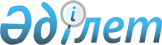 Об утверждении формы справки-обоснования к нормативному правовому акту
					
			Утративший силу
			
			
		
					Приказ Министра юстиции Республики Казахстан от 21 октября 2016 года № 912. Зарегистрирован в Министерстве юстиции Республики Казахстан 24 октября 2016 года № 14355. Утратил силу приказом и.о. Министра юстиции Республики Казахстан от 9 января 2019 года № 12 (вводится в действие со дня его первого официального опубликования)
      Сноска. Утратил силу приказом и.о. Министра юстиции РК от 09.01.2019 № 12 (вводится в действие со дня его первого официального опубликования).
      В соответствии с пунктом 41 Правил оформления, согласования, государственной регистрации нормативных правовых актов и их отмены, утвержденных постановлением Правительства Республики Казахстан от 6 октября 2016 года № 568, ПРИКАЗЫВАЮ:
      1. Утвердить форму справки-обоснования к нормативному правовому акту согласно приложению 1 к настоящему приказу.
      2. Признать утратившими силу нормативные правовые акты по перечню согласно приложению 2 к настоящему приказу.
      3. Департаменту регистрации нормативных правовых актов Министерства юстиции Республики Казахстан:
      1) настоящий приказ довести до сведения центральных и местных государственных органов, территориальных органов юстиции;
      2) после государственной регистрации настоящего приказа направить его копии в печатном и электронном виде в Республиканское государственное предприятие на праве хозяйственного ведения "Республиканский центр правовой информации Министерства юстиции Республики Казахстан" для внесения в Эталонный контрольный банк нормативных правовых актов Республики Казахстан.
      4. Настоящий приказ вводится в действие со дня государственной регистрации.
      форма 
      Сноска. Форма справки в редакции приказа Министра юстиции РК от 25.09.2018 № 1446 (вводится в действие со дня его первого официального опубликования).

 Справка-обоснование к
      __________________________________________________________________________
                       (форма, дата принятия, регистрационный номер
                     и заголовок нормативного правового акта)
      _____________________ ____________ ______________________________________________
       Должность                      подпись                   фамилия и инициалы
      Примечание:
      * В случае непредставления экспертного заключения, указывается дата и исходящий номер уведомления органа-разработчика, а также дата и входящий номер регистрации данного уведомления в экспертных советах и Национальной палате предпринимателей Республики Казахстан
      ** Данный пункт не распространяется на государственные органы, предусмотренные пунктом 1 статьи 1 Закона Республики Казахстан от 2 ноября 2015 года "Об общественных советах".
      *** В данном пункте указывается дата размещения проекта нормативного правового акта, с приложением отчета о завершении публичного обсуждения проекта нормативного правового акта по форме, утвержденной приказом Министра информации и коммуникаций Республики Казахстан от 30 июня 2016 года № 22 "Об утверждении Правил размещения и публичного обсуждения проектов концепций законопроектов и проектов нормативных правовых актов на интернет-портале открытых нормативных правовых актов" (зарегистрирован в Реестре государственной регистрации нормативных правовых актов под № 13974). Перечень нормативных правовых актов, признаваемых
утратившими силу
      1. Приказ Министра юстиции Республики Казахстан от 4 сентября 2006 года № 240 "Об утверждении формы справки-обоснования к нормативному правовому акту" (зарегистрированный в Реестре государственной регистрации нормативных правовых актов за № 4376);
      2. Приказ Министра юстиции Республики Казахстан от 31 декабря 2010 года № 346 "О внесении дополнения в приказ Министра юстиции Республики Казахстан от 4 сентября 2006 года № 240 "Об утверждении формы справки-обоснования к нормативному правовому акту" (зарегистрированный в Реестре государственной регистрации нормативных правовых актов за № 6718);
      3. Приказ Министра юстиции Республики Казахстан от 8 августа 2013 года № 268 "О внесении изменений в приказ Министра юстиции Республики Казахстан от 4 сентября 2006 года № 240 "Об утверждении формы справки-обоснования к нормативному правовому акту" (зарегистрированный в Реестре государственной регистрации нормативных правовых актов за № 8610);
      4. Приказ Министра юстиции Республики Казахстан от 17 марта 2015 года № 151 "О внесении изменения в приказ Министра юстиции Республики Казахстан от 4 сентября 2006 года № 240 "Об утверждении формы справки-обоснования к нормативному правовому акту" (зарегистрированный в Реестре государственной регистрации нормативных правовых актов за № 10511);
      5. Приказ Министра юстиции Республики Казахстан от 28 сентября 2015 года № 518 "О внесении дополнения в приказ Министра юстиции Республики Казахстан от 4 сентября 2006 года № 240 "Об утверждении формы справки-обоснования к нормативному правовому акту" (зарегистрированный в Реестре государственной регистрации нормативных правовых актов за № 12117).
					© 2012. РГП на ПХВ «Институт законодательства и правовой информации Республики Казахстан» Министерства юстиции Республики Казахстан
				
Министр
М. БекетаевПриложение 1
к приказу Министра юстиции
Республики Казахстан
от 21 октября 2016 года № 912
№
Перечень сведений, которые должны быть отражены
Информация государственного органа
1.
Государственный орган, представивший нормативный правовой акт
2.
Обоснование необходимости принятия нормативного правового акта (конкретные цели, мотивы и ссылка на нормативный правовой акт в соответствии с которым он принят)
3.
 Сведения о ранее принятых нормативных правовых актах по данному вопросу, в государственной регистрации которых было отказано, с указанием реквизитов актов об их отмене с учетом требований пункта 51 Правил оформления, согласования, государственной регистрации нормативных правовых актов и их отмены, утвержденных постановлением Правительства Республики Казахстан от 6 октября 2016 года № 568
4.
Предусматривает ли данный нормативный правовой акт увеличение расходов или сокращение поступлений республиканского или местного бюджетов
5.
Сведения о согласовании нормативного правового акта с заинтересованными государственными органами
6.
Сведения об опубликовании (распространении) в средствах массовой информации, включая интернет-ресурсы, проектов нормативных правовых актов, затрагивающих интересы субъектов частного предпринимательства
7.
Сведения об опубликовании проектов нормативных правовых актов, касающихся торговли товарами, услугами или прав интеллектуальной собственности, размещенных на интернет-ресурсах уполномоченных государственных органов в соответствии с пунктом 8 статьи 18 Закона от 6 апреля 2016 года "О правовых актах" (далее – Закон)
8.
Сведения о результатах проведения анализа регуляторного воздействия (при наличии)
9*
 Сведения о членах экспертных советов, не представивших экспертные заключения по проекту нормативного правового акта, затрагивающему интересы субъектов частного предпринимательства, в соответствии со статьей 19 Закона
10. *
 Сведения о предоставлении (непредставлении) Национальной палатой предпринимателей Республики Казахстан экспертного заключения по проекту нормативного правового акта, затрагивающему интересы субъектов частного предпринимательства 
11.**
 Сведения о предоставлении (непредставлении) общественным советом рекомендации по проекту нормативного правового акта в соответствии со статьей 20 Закона 
12.***
Сведения о публичном обсуждении проектов нормативных правовых актов, размещенных на интернет-портале открытых нормативных правовых актовПриложение 2
к приказу Министра юстиции
Республики Казахстан
от 21 октября 2016 года № 912